基本信息基本信息 更新时间：2024-04-27 16:17  更新时间：2024-04-27 16:17  更新时间：2024-04-27 16:17  更新时间：2024-04-27 16:17 姓    名姓    名李洪燕李洪燕年    龄26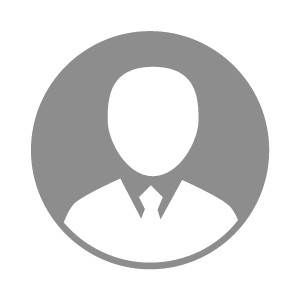 电    话电    话下载后可见下载后可见毕业院校黔东南职院邮    箱邮    箱下载后可见下载后可见学    历中专住    址住    址期望月薪5000-10000求职意向求职意向猪饲养员猪饲养员猪饲养员猪饲养员期望地区期望地区浙江省|福建省浙江省|福建省浙江省|福建省浙江省|福建省教育经历教育经历工作经历工作经历工作单位：傲龙养殖厂 工作单位：傲龙养殖厂 工作单位：傲龙养殖厂 工作单位：傲龙养殖厂 工作单位：傲龙养殖厂 工作单位：傲龙养殖厂 工作单位：傲龙养殖厂 自我评价自我评价其他特长其他特长